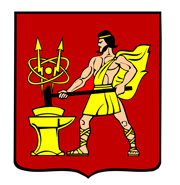 АДМИНИСТРАЦИЯ ГОРОДСКОГО ОКРУГА ЭЛЕКТРОСТАЛЬМОСКОВСКОЙ ОБЛАСТИПОСТАНОВЛЕНИЕ13.09.2022 № 1028/9О внесении изменений в постановление Администрации городского округа Электросталь Московской области «Об утверждении Перечня земель и (или) земельных участков для предоставления многодетным семьям, состоящим на учете в городском округе Электросталь Московской области» № 643/6 от 27.06.2022    	В соответствии с Федеральным законом от 06.10.2003 № 131-ФЗ «Об общих принципах организации местного самоуправления в Российской Федерации», Законом Московской области от 01.06.2011 № 73/2011-ОЗ «О бесплатном предоставлении земельных участков многодетным семьям в Московской области»  и Уставом городского округа Электросталь Московской области, Администрация городского округа Электросталь Московской области ПОСТАНОВЛЯЕТ:	1. Внести изменения в Перечень земель и (или) земельных участков  для предоставления многодетным семьям, состоящим на учете в городском округе Электросталь Московской области, утвержденный постановлением Администрации городского округа Электросталь Московской области «Об утверждении Перечня земель и (или) земельных участков для предоставления многодетным семьям, состоящим на учете в городском округе Электросталь Московской области» от 02.02.2022 № 100/2 (в редакции от 26.05.2022 № 517/5, от 27.06.2022 № 643/6), изложив его в новой редакции (прилагается)2. Опубликовать настоящее постановление в газете «Официальный вестник» и разместить на официальном сайте городского округа Электросталь Московской области www. electrostal.ru.3. Контроль за исполнением настоящего постановления возложить на заместителя Главы Администрации городского округа Электросталь Московской области Лаврова Р.С.Глава  городского  округа                                                                       		И.Ю. ВолковаПриложение к постановлениюАдминистрации городского округаЭлектросталь Московской областиот 13.09.2022 № 1028/9УТВЕРЖДЕНПостановлением Администрациигородского округа ЭлектростальМосковской области от 02.02.2022 №100/2(с изменениями от 26.05.2022 № 517/5,от 27.06.2022 № 643/6)Перечень земель и (или) земельных участков для предоставления многодетным семьям, состоящим на учете в городском округе Электросталь Московской области,                  в целях реализации Закона Московской области от 01.06.2011 № 73/2011-ОЗ                                  «О бесплатном предоставлении земельных участков                                                    многодетным семьям в Московской области»Земельные участки, по адресу: Российская Федерация, Московская область, городской округ Электросталь, п. Елизаветино, категория земель: «земли населённых пунктов», вид разрешённого использования: «для индивидуального жилищного строительства».Земельный участок с кадастровым номером 50:16:0704019:371, площадью 1000кв.мЗемельный участок с кадастровым номером 50:16:0704019:372, площадью 1000кв.мЗемельный участок с кадастровым номером 50:16:0704019:373, площадью 1000кв.мЗемельный участок с кадастровым номером 50:16:0704019:374, площадью 1000кв.мЗемельный участок с кадастровым номером 50:16:0704019:375, площадью 1000кв.мЗемельный участок с кадастровым номером 50:16:0704019:376, площадью 1000кв.мЗемельный участок с кадастровым номером 50:16:0704019:377, площадью 1000кв.мЗемельный участок с кадастровым номером 50:16:0704019:378, площадью 1000кв.мЗемельный участок с кадастровым номером 50:16:0704019:379, площадью 1000кв.мЗемельный участок с кадастровым номером 50:16:0704019:380, площадью 1000кв.м.Земельный участок с кадастровым номером 50:16:0704019:383, площадью 1000кв.м.Земельный участок с кадастровым номером 50:16:0704019:384, площадью 1000кв.м.Земельный участок с кадастровым номером 50:16:0704019:398, площадью 1000кв.м.Земельный участок с кадастровым номером 50:16:0704019:403, площадью 1000кв.м.Земельный участок с кадастровым номером 50:16:0704019:404, площадью 1000кв.м.Земельный участок с кадастровым номером 50:16:0704019:410, площадью 1000кв.м.Земельный участок с кадастровым номером 50:16:0704019:415, площадью 1000кв.м.Земельный участок с кадастровым номером 50:16:0704019:419, площадью 1000кв.м.Земельный участок с кадастровым номером 50:16:0704019:426, площадью 1000кв.м.Земельный участок с кадастровым номером 50:16:0704019:428, площадью 1000кв.м.Земельный участок с кадастровым номером 50:16:0704019:433, площадью 1000кв.м.Земельный участок с кадастровым номером 50:16:0704019:434, площадью 1000кв.м.Земельный участок с кадастровым номером 50:16:0704019:435, площадью 1000кв.м.Земельный участок с кадастровым номером 50:16:0704019:436, площадью 1000кв.м.Земельный участок с кадастровым номером 50:16:0704019:442, площадью 1000кв.м.Земельный участок с кадастровым номером 50:16:0704019:443, площадью 1000кв.м.Земельный участок с кадастровым номером 50:16:0704019:444, площадью 1000кв.м.Земельный участок с кадастровым номером 50:16:0704019:445, площадью 1000кв.м.Земельный участок с кадастровым номером 50:16:0704019:446, площадью 1000кв.м.Земельный участок с кадастровым номером 50:16:0704019:447, площадью 1000кв.м.Земельный участок с кадастровым номером 50:16:0704019:449, площадью 1000кв.м.Земельный участок с кадастровым номером 50:16:0704019:450, площадью 1000кв.м.Земельный участок с кадастровым номером 50:16:0704019:452, площадью 1000кв.м.Земельный участок с кадастровым номером 50:16:0704019:453, площадью 1000кв.м.Земельный участок с кадастровым номером 50:16:0704019:454, площадью 1000кв.м.Земельный участок с кадастровым номером 50:16:0704019:455, площадью 1000кв.м.Земельный участок с кадастровым номером 50:16:0704019:459, площадью 1000кв.м.Земельный участок с кадастровым номером 50:16:0704019:461, площадью 1000кв.м.Земельный участок с кадастровым номером 50:16:0704019:463, площадью 1000кв.м.Земельный участок с кадастровым номером 50:16:0704019:464, площадью 1000кв.м.Земельный участок с кадастровым номером 50:16:0704019:466, площадью 1000кв.м.Земельный участок с кадастровым номером 50:16:0704019:467, площадью 1000кв.м.Земельный участок с кадастровым номером 50:16:0704019:469, площадью 1000кв.м.Земельный участок с кадастровым номером 50:16:0704019:471, площадью 1000кв.м.Земельный участок с кадастровым номером 50:16:0704019:472, площадью 1000кв.м.Земельный участок с кадастровым номером 50:16:0704019:474, площадью 1000кв.м.Земельный участок с кадастровым номером 50:16:0704019:476, площадью 1000кв.м.Земельный участок с кадастровым номером 50:16:0704019:477, площадью 1000кв.м.Земельный участок с кадастровым номером 50:16:0704019:481, площадью 1000кв.м.Земельный участок с кадастровым номером 50:16:0704019:482, площадью 1000кв.м.Земельный участок с кадастровым номером 50:16:0704019:483, площадью 1000кв.м.Земельный участок с кадастровым номером 50:16:0704019:485, площадью 1000кв.м.Земельный участок с кадастровым номером 50:16:0704019:486, площадью 1000кв.м.Земельный участок с кадастровым номером 50:16:0704019:487, площадью 1000кв.м.Земельный участок с кадастровым номером 50:16:0704019:488, площадью 1000кв.м.Земельный участок с кадастровым номером 50:16:0704019:489, площадью 1000кв.м.Земельный участок с кадастровым номером 50:16:0704019:490, площадью 1000кв.м.Земельный участок с кадастровым номером 50:16:0704019:491, площадью 1000кв.м.Земельный участок с кадастровым номером 50:16:0704019:492, площадью 1000кв.м.Земельный участок с кадастровым номером 50:16:0704019:493, площадью 1000кв.м.Земельный участок с кадастровым номером 50:16:0704019:494, площадью 1000кв.м.Земельный участок с кадастровым номером 50:16:0704019:495, площадью 1000кв.м.Земельный участок с кадастровым номером 50:16:0704019:496, площадью 1000кв.м.Земельный участок с кадастровым номером 50:16:0704019:497, площадью 1000кв.м.Земельный участок с кадастровым номером 50:16:0704019:498, площадью 1000кв.м.Земельный участок с кадастровым номером 50:16:0704019:499, площадью 1000кв.м.Земельный участок с кадастровым номером 50:16:0704019:500, площадью 1000кв.м.Земельный участок с кадастровым номером 50:16:0704019:501, площадью 1000кв.м.Земельный участок с кадастровым номером 50:16:0704019:502, площадью 1000кв.м.Земельный участок с кадастровым номером 50:16:0704019:503, площадью 1000кв.м.Земельный участок с кадастровым номером 50:16:0704019:504, площадью 1000кв.м.Земельный участок с кадастровым номером 50:16:0704019:505, площадью 1000кв.м.Земельный участок с кадастровым номером 50:16:0704019:506, площадью 1000кв.м.Земельный участок с кадастровым номером 50:16:0704019:507, площадью 1000кв.м.Земельный участок с кадастровым номером 50:16:0704019:508, площадью 1000кв.м.Земельный участок с кадастровым номером 50:16:0704019:509, площадью 1000кв.м.Земельный участок с кадастровым номером 50:16:0704019:510, площадью 1000кв.м.Земельный участок с кадастровым номером 50:16:0704019:511, площадью 1000кв.м.Земельный участок с кадастровым номером 50:16:0704019:512, площадью 1000кв.м.Земельный участок с кадастровым номером 50:16:0704019:513, площадью 1000кв.м.Земельный участок с кадастровым номером 50:16:0704019:514, площадью 1000кв.м.Земельный участок с кадастровым номером 50:16:0704019:515, площадью 1000кв.м.Земельный участок с кадастровым номером 50:16:0704019:516, площадью 1000кв.м.Земельный участок с кадастровым номером 50:16:0704019:517, площадью 1000кв.м.Земельный участок с кадастровым номером 50:16:0704019:518, площадью 1000кв.м.Земельный участок с кадастровым номером 50:16:0704019:519, площадью 1000кв.м.Земельный участок с кадастровым номером 50:16:0704019:520, площадью 1000кв.м.Земельный участок с кадастровым номером 50:16:0704019:521, площадью 1000кв.м.Земельный участок с кадастровым номером 50:16:0704019:522, площадью 1000кв.м.Земельный участок с кадастровым номером 50:16:0704019:523, площадью 1000кв.м.Земельный участок с кадастровым номером 50:16:0704019:524, площадью 1000кв.м.Земельный участок с кадастровым номером 50:16:0704019:525, площадью 1000кв.м.Земельный участок с кадастровым номером 50:16:0704019:526, площадью 1000кв.м.Земельный участок с кадастровым номером 50:16:0704019:527, площадью 1000кв.м.Земельный участок с кадастровым номером 50:16:0704019:528, площадью 1000кв.м.Земельный участок с кадастровым номером 50:16:0704019:529, площадью 1000кв.м.Земельный участок с кадастровым номером 50:16:0704019:530, площадью 1000кв.м.Земельный участок с кадастровым номером 50:16:0704019:531, площадью 1000кв.м.Земельный участок с кадастровым номером 50:16:0704019:532, площадью 1000кв.м.Земельный участок с кадастровым номером 50:16:0704019:533, площадью 1000кв.м.Земельный участок с кадастровым номером 50:16:0704019:534, площадью 1000кв.м.Земельный участок с кадастровым номером 50:16:0704019:535, площадью 1000кв.м.Земельный участок с кадастровым номером 50:16:0704019:536, площадью 1000кв.м.Земельный участок с кадастровым номером 50:16:0704019:537, площадью 1000кв.м.Земельный участок с кадастровым номером 50:16:0704019:538, площадью 1000кв.м.Земельный участок с кадастровым номером 50:16:0704019:539, площадью 1000кв.м.Земельный участок с кадастровым номером 50:16:0704019:540, площадью 1000кв.м.Земельный участок с кадастровым номером 50:16:0704019:541, площадью 1000кв.м.Земельный участок с кадастровым номером 50:16:0704019:542, площадью 1000кв.м.Земельный участок с кадастровым номером 50:16:0704019:543, площадью 1000кв.м.Земельный участок с кадастровым номером 50:16:0704019:544, площадью 1000кв.м.Земельный участок с кадастровым номером 50:16:0704019:545, площадью 1000кв.м.Земельный участок с кадастровым номером 50:16:0704019:546, площадью 1000кв.м.Земельный участок с кадастровым номером 50:16:0704019:547, площадью 1000кв.м.Земельный участок с кадастровым номером 50:16:0704019:548, площадью 1000кв.м.Земельный участок с кадастровым номером 50:16:0704019:549, площадью 1000кв.м.Земельный участок с кадастровым номером 50:16:0704019:550, площадью 1000кв.м.Земельный участок с кадастровым номером 50:16:0704019:551, площадью 1000кв.м.Земельный участок с кадастровым номером 50:16:0704019:552, площадью 1000кв.м.Земельный участок с кадастровым номером 50:16:0704019:553, площадью 1000кв.м.Земельный участок с кадастровым номером 50:16:0704019:554, площадью 1000кв.м.Земельный участок с кадастровым номером 50:16:0704019:555, площадью 1000кв.м.Земельный участок с кадастровым номером 50:16:0704019:556, площадью 1000кв.м.Земельный участок с кадастровым номером 50:16:0704019:557, площадью 1000кв.м.Земельный участок с кадастровым номером 50:16:0704019:558, площадью 1000кв.м.Земельный участок с кадастровым номером 50:16:0704019:559, площадью 1000кв.м.Земельный участок с кадастровым номером 50:16:0704019:560, площадью 1000кв.м.Земельный участок с кадастровым номером 50:16:0704019:561, площадью 1000кв.м.Земельный участок с кадастровым номером 50:16:0704019:562, площадью 1000кв.м.Земельный участок с кадастровым номером 50:16:0704019:563, площадью 1000кв.м.Земельные участки, по адресу: Российская Федерация, Московская область, городской округ Электросталь, категория земель: «земли населённых пунктов», вид разрешённого использования: «ведение садоводства (13.2)».1. Земельный участок с кадастровым номером 50:46:0010802:1533, площадью 1001кв.м2. Земельный участок с кадастровым номером 50:46:0010802:1534, площадью 1006кв.м3.Земельный участок с кадастровым номером 50:46:0010802:1535, площадью 1003кв.м4.Земельный участок с кадастровым номером 50:46:0010802:1536, площадью 1001кв.м5.Земельный участок с кадастровым номером 50:46:0010802:1537, площадью 1005кв.м6.Земельный участок с кадастровым номером 50:46:0010802:1538, площадью 1000кв.м7.Земельный участок с кадастровым номером 50:46:0010802:1539, площадью 1009кв.м8.Земельный участок с кадастровым номером 50:46:0010802:1540, площадью 1006кв.м9.Земельный участок с кадастровым номером 50:46:0010802:1541, площадью 1002кв.м10.Земельный участок с кадастровым номером 50:46:0010802:1542, площадью 1000кв.м.Земельные массивы, в отношении  которых планируется разделЗемельный участок с кадастровым номером 50:16:0704019:30, площадь 618 555 кв.м, расположенного по адресу: Российская Федерация, Московская область, городской округ Электросталь, вблизи деревни Всеволодово (согласно выписки из ЕГРН) по факту вблизи поселка Елизаветино, категория земель: «земли населённых пунктов», вид разрешённого использования «для индивидуального жилищного строительства» - количество земельных участков определится  по результатам формирования отдельных земельных участков.Земельный участок с кадастровым номером 50:16:0000000:74358, площадью                                  273 392 кв.м, расположенного по адресу: Российская Федерация, Московская область, городской округ Электросталь, вблизи деревни Есино, категория земель: «земли населённых пунктов», вид разрешённого использования «для индивидуального жилищного строительства» - количество земельных участков определится  по результатам формирования отдельных земельных участков.